РЕШЕНИЕ№  211                                                                                 от 27 октября 2023 годаТретьего созываО внесении изменений в Положение о порядке назначения и проведения опроса граждан на территории Шалинского сельского поселенияВ соответствии с Федеральным законом от 06.10.2003 г. № 131- ФЗ «Об общих принципах организации местного самоуправления в Российской Федерации», постановлением Правительства Российской Федерации от 3 февраля 2022 г. № 101 «Об утверждении Правил использования федеральной государственной информационной системы «Единый портал государственных и муниципальных услуг (функций)» в целях организации и проведения публичных слушаний», Уставом Шалинского сельского поселения Моркинского муниципального района Республики Марий Эл, Собрание депутатов Шалинского сельского поселения р е ш и л о:1. Внести в  Положение о порядке назначения и проведения опроса граждан на территории Шалинского сельского поселения, утвержденного решением Собрания депутатов Шалинского сельского поселения от 25 июня 2021 года № 108 следующие изменения: 1) статью 6 дополнить пунктом 8 следующего содержания:«8. Опрос может проводиться в электронной форме с использованием федеральной государственной информационной системы «Единый портал государственных и муниципальных услуг (функций)» (далее – единый портал).В целях организации и проведения опроса на едином портале используется платформа обратной связи единого портала в соответствии с установленными Министерством цифрового развития, связи и массовых коммуникаций Российской Федерации технологическими регламентами, размещаемыми на технологическом портале в информационно-телекоммуникационной сети «Интернет» по адресу https://pos.gosuslugi.ru/docs/.На главной странице официального сайта Шалинского сельского поселения должна быть доступна гиперссылка для участия в опросе на едином портале.»;2) в пункт 5 статьи 7 дополнить абзац девятый следующего содержания:«- в случае проведения опроса в электронной форме с использованием единого портала обеспечивает размещение на едином портале опроса с использованием личного кабинета Администрации в соответствующем разделе платформы обратной связи единого портала.»; 3) статью 9 дополнить пунктом 23 следующего содержания:«23. Участие граждан в опросе, проводимом в электронной форме с использованием единого портала, обеспечивается с использованием единого портала после прохождения авторизации на едином портале с использованием федеральной государственной информационной системы «Единая система идентификации и аутентификации» в инфраструктуре, обеспечивающей информационно-технологическое взаимодействие информационных систем, используемых для предоставления государственных и муниципальных услуг в электронной форме.При прохождении опроса, проводимого в электронной форме с использованием единого портала, гражданин осуществляет выбор различных ответов на поставленные вопросы или вводит собственный ответ.»;4) статью 10 дополнить пунктом 13 следующего содержания:«При установлении результатов опроса, проводимого в электронной форме с использованием единого портала, Комиссия руководствуется отчетом по опросу, сформированному на едином портале.». 2. Настоящее решение вступает в силу после его обнародования.Глава Шалинского сельского поселения                       Т.И.БушковаШале ял шотан илемындепутатше  Погынжо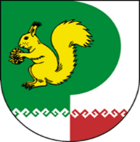 Собрание депутатовШалинского сельского поселения425 151 Морко район, Кугу Шале ял, Молодежный  урем, 3Телефон-влак: 9-32-65425 151, Моркинский район, дер.Большие Шали ул. Молодежная, 3Телефоны: 9-32-65